Quality Use of Medicines Maximised for Aboriginal and Torres Strait Islander People – Dose Administration Aids (DAA) AgreementPart 1 – Community Pharmacy DetailsCommunity Pharmacy to complete this sectionCommunity Pharmacy DetailsPart 2 – AgreementCommunity Pharmacy to complete this section with ACCHOPlease use this section to outline the agreed upfront arrangement for the provision of Dose Administration Aids (DAAs) to eligible QUMAX clients for 1 July to 30 June.* DAA unit price includes time taken to collate accurate medication profile and provide prescription requests to the ACCHO when required.Agreed Feedback to the ACCHOPlease use this section to outline the agreed feedback to the ACCHO for the provision of DAAs (such as compliance issues, DAAs not collected, returned unused and total volume dispensed, etc).Community Pharmacy DeclarationI confirm that:is providing the QUMAX DAA Service as specified above to the rural or urban ACCHO named below in accordance with the QUMAX Programme.Specific Guidelines:The ACCHO named below have provided appropriate advice on local Aboriginal and Torres Strait Islander community arrangements and health issues;I will provide evidence of the supply of Dose Administration Aids on a four-monthly basis to The Pharmacy Programs Administrator;I agree to supply feedback as specified above in Agreed Feedback to the ACCHO;I will notify the ACCHO and The Pharmacy Programs Administrator in writing two months prior to ceasing the QUMAX DAA Agreement; andThe information contained in this Agreement is confidential, cannot be divulged to a third party and can only be used for its intended purposes.I declare that the information given by me in this application is true and correct.PART 3 – ABORIGINAL COMMUNITY CONTROLLED HEALTH ORGANISATIONChief Executive Officer or Medical Director to complete this sectionACCHO DeclarationI declare that:The ACCHO (named above) has entered into an agreement with the Community Pharmacy (named above) for the provision of QUMAX support services in accordance with the QUMAX Programme Rules made under the Sixth Community Pharmacy Agreement;Payment for other QUM categories will be made in accordance to locally arranged payment schedule;This ACCHO will notify the Community Pharmacy and The Pharmacy Programs Administrator in writing two months prior to ceasing the QUMAX Service Agreement; andThe information contained in this agreement is confidential, cannot be divulged to a third party and can only be used for its intended purposes.Please indicate whether this is a: New Applicationor Renewal ApplicationPharmacy Name:Pharmacy Owner:Given Name(s)Given Name(s)Family NameFamily NameFamily NameFamily NameAuthorised Person:Given Name(s)Given Name(s)Family NameFamily NameFamily NameFamily NamePharmacy ABN:Pharmacy Approval Number:Pharmacy Address:Physical addressPhysical addressPhysical addressPhysical addressPhysical addressPhysical addressPharmacy Address:SuburbStateStateStatePostcodePostcodePostal Address:Is the postal address the same as above?Is the postal address the same as above?Is the postal address the same as above? Yes Yes NoPostal Address:Physical addressPhysical addressPhysical addressPhysical addressPhysical addressPhysical addressPostal Address:SuburbStateStateStatePostcodePostcodePharmacy Phone Number:Mobile Number:Email Address:Total number of QUMAX Patients receiving DAA service per week:Must be completedQUMAX DAA PatientsTotal number of DAA packs provided per week:DAAs per weekXDAA unit price* (GST exclusive) = $     
x 52 weeks:DAA unit price x 52 weeks$      Funding negotiated =$      We strongly suggest pharmacies contact their ACCHO to make arrangements in regard to the provision of reporting and feedback directly to their ACCHOThe Community Pharmacy(insert name)Signature of Pharmacy Owner:Date:Full name:Name of ACCHO:Outstations/Auspices:If relevant to this AgreementName of QUMAX contact person:Given Name(s)Given Name(s)Family NameFamily NameFamily NameFamily NameACCHO Address:Physical addressPhysical addressPhysical addressPhysical addressPhysical addressPhysical addressACCHO Address:SuburbStateStateStatePostcodePostcodePostal Address:Is the postal address the same as above?Is the postal address the same as above?Is the postal address the same as above? Yes Yes NoPostal Address:Physical addressPhysical addressPhysical addressPhysical addressPhysical addressPhysical addressPostal Address:SuburbStateStateStatePostcodePostcodePhone Number:Mobile Number:Email Address:Signature of ACCHO CEO:Date:Full name: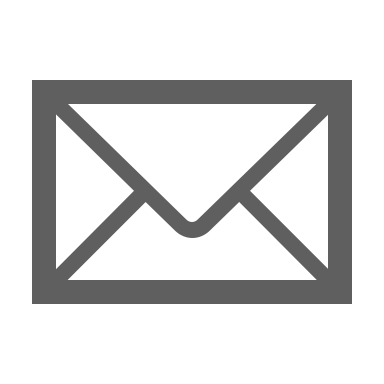 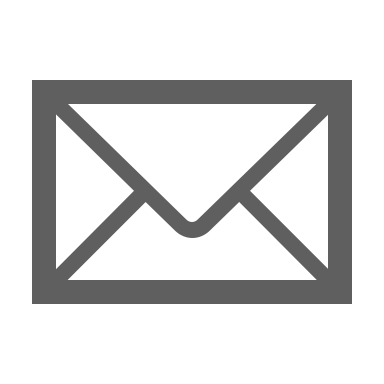 CONTACT THE SUPPORT CENTRE: 1800 951 285 | support@ppaonline.com.au